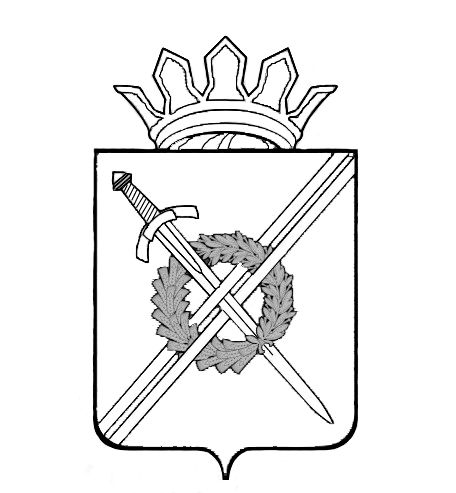 РОССИЙСКАЯ ФЕДЕРАЦИЯКемеровская областьТяжинский муниципальный районадминистрация Тяжинскогогородского поселенияПОСТАНОВЛЕНИЕот 19.06.2012г. № 12-пО внесении изменений в Постановление администрации Тяжинского городского поселения от 06.02.2012г. № 4-п «О внесении изменений в Постановление администрации Тяжинского городского поселения от 07.07.2011 года № 11-п «Об утверждении долгосрочной целевой программы «Благоустройство Тяжинского городского поселения» на 2012 год и на плановый период 2013 и 2014 годов» 1. Внести в Постановление администрации Тяжинского городского поселения от 06.02.2012г. № 4-п «О внесении изменений в Постановление администрации Тяжинского городского поселения от 07.07.2011 года № 11-п «Об утверждении долгосрочной целевой программы «Благоустройство Тяжинского городского поселения» на 2012 год и на плановый период 2013 и 2014 годов», следующие изменения:1.2. Приложение № 1 к Постановлению администрации Тяжинского городского поселения от 06.02.2012г. № 4-п «О внесении изменений в Постановление администрации Тяжинского городского поселения от 07.07.2011 года № 11-п «Об утверждении долгосрочной целевой программы «Благоустройство Тяжинского городского поселения» на 2012 год и на плановый период 2013 и 2014 годов», изложить в новой редакции согласно приложению к настоящему Постановлению.2. Настоящее постановление подлежит обнародованию и вступает в силу со дня его обнародования.3. Контроль за исполнением настоящего постановления оставляю за собой.глава Тяжинского городского поселения		                           А.Н. Чайка исп. Дюбиков А.В.27-740Приложение № 1к постановлению администрации Тяжинского городского поселенияот 19.06.2012 г № 12-п                             О внесении изменений в Постановление администрации Тяжинского городского поселения от 06.02.2012г. № 4-п «О внесении изменений в Постановление администрации Тяжинского городского поселения от 07.07.2011 года № 11-п «Об утверждении долгосрочной целевой программы «Благоустройство Тяжинского городского поселения» на 2012 год и на плановый период 2013 и 2014 годов» Долгосрочная целеваяпрограмма«Благоустройство Тяжинского городского поселения»на 2012 год и на плановый период 2013 и 2014 годовпгт. Тяжинский – 2012ПаспортДолгосрочной целевой программы«Благоустройство Тяжинского городского поселения»на 2012 год и на плановый период 2013 и 2014 годовСодержание проблемы и необходимости ее решения программными методамиВ силу объективных причин в последние годы благоустройству городских территорий, ремонту и строительству уличного освещения, благоустройству дорог, ремонту и строительству тротуаров, реконструкции и развитию существующих парков, озеленению улиц не придавалось должного значения.В 2011 году был выполнен ряд мероприятий, направленных на благоустройство поселка. Это лишь частично решило ниже перечисленные проблемы.В настоящее время протяженность автомобильных дорог общего пользования в поселении составляет , в том числе с асфальтобетонным покрытием . Увеличившаяся за последнее десятилетие интенсивность движения автотранспорта приводит к быстрому разрушению дорожных покрытий, следствием чего является необходимость в увеличении объемов ремонтно-восстановительных дорожных работ. Протяженность автодорог, требующих проведения капитального ремонта и реконструкции составляет 50% от общей протяженности.Еще одна важнейшая задача данной Программы - обеспечение пешеходов безопасной и удобной для передвижения дорожно-тропиночной сетью. Программой планируется осуществлять работы по ремонту и восстановлению существующих тротуаров вдоль дорог, улиц.Протяженность электрических сетей составляет 76 км, из них требуют капитального ремонта либо замены 30 %. Для качественного и надежного электроснабжения города необходимо в настоящее время провести реконструкцию освещения: установить дополнительное количество опор, заменить фонари уличного освещения на более качественные.В поселении имеется  сетей водопровода, из которых в ветхом состоянии находится , что составляет 56 %. Большой износ сетей является основной проблемой в обеспечении бесперебойной работы системы водоснабжения поселения.Все более актуальное значение приобретают мероприятия по созданию благоприятных условий для отдыха населения, охране окружающей среды и важнейшее из них - благоустройство и озеленение населенных мест. Чем больше зеленых насаждений и комфортабельных зон отдыха в поселке, тем лучше и удобнее условия проживания людей. Зеленые насаждения улучшают экологическую обстановку, делают привлекательными облик нашего поселения.Настоящая Программа направлена на решение вышеуказанных проблем, на повышение уровня благоустройства населенных пунктов, улучшение качества автомобильных дорог и тротуаров, озеленение территорий. Комплексное решение вопросов благоустройства окажет положительный эффект на санитарно-эпидемиологическую обстановку, предотвратит угрозу жизни и безопасности граждан, будет способствовать повышению уровня их комфортного проживания.Цели и задачи ПрограммыЦелями программы являются создание комфортных условий для проживания населения в Тяжинском городском поселении, повышение уровня благоустройства и санитарного содержания Тяжинского городского поселения. Основными задачами Программы являются: активизация работы по благоустройству поселка, ремонту автомобильных дорог общего пользования, организации водоснабжения населения и освещения улиц; увеличение площади, занимаемой зелеными насаждениями; создание и обустройство мест общего пользования; ликвидация стихийных свалок.Система программных мероприятийПрограмма благоустройства и озеленения территории Тяжинского городского поселения предусматривает разработку проектно-сметной документации и мероприятия направленные на претворения в жизнь данных проектных решений за счет бюджетных средств. К исполнению Программы по благоустройству и озеленению территории Тяжинского городского поселения на договорной основе будут привлекаться  муниципальные унитарные предприятия, работающие в соответствующей сфере деятельности, организации, индивидуальные предприниматели, молодёжные объединения, общественные организации и частные лица. Ресурсное обеспечение ПрограммыФинансирование программы осуществляется за счет средств местного бюджета и в соответствии с Перечнем мероприятий Программы составляет 34890,2  тыс. рублей, в том числе по годам:2012 – 13715200,00 тыс. руб.2013 – 9915,00 тыс. руб.2014 – 11260,00 тыс. руб.Оценка эффективности реализации ПрограммыЭффективность Программы оценивается посредством выявления полного комплекса полученных результатов и их сопоставления с затратами на достижение данных результатов. Показатели результатов включают оценку экономического и социального эффектов в результате осуществления мероприятий Программы.Реализация мероприятий Программы должна способствовать:- улучшению условий проживания населения в Тяжинском городском поселении;- повышение качества улично-дорожной сети;- обеспечение пешеходов удобным и безопасным передвижением;- улучшение санитарного и экологического состояния природной городской среды, улучшение качественного состояния зеленых насаждений, увеличение площади, занимаемой зелеными насаждениями.Организация управления Программой и контроль за ходом ее реализацииКонтроль за выполнением Программы осуществляет администрация Тяжинского городского поселения, Совет народных депутатов Тяжинского городского поселения.Контроль за выполнением мероприятий Программы проводится посредством ежемесячного мониторинга реализации мероприятий программы.Программные мероприятия на 2012 год.                                                                                                                   Руб. Программные мероприятия на 2013-2014 г.г.                                                                            Тыс. руб.Наименование программыДолгосрочная целевая программа «Благоустройство Тяжинского городского поселения» на 2012 год и на плановый период 2013 и 2014 годов (далее – Программа) Муниципальный заказчик Программыадминистрация Тяжинского городского поселения Директор ПрограммыГлава Тяжинского городского поселения А.Н.Чайка Основные разработчики Программыадминистрация Тяжинского городского поселения Цели ПрограммыСоздание комфортных условий для проживания населения в Тяжинском городском поселении, повышение уровня благоустройства и санитарного содержания Тяжинского городского поселенияЗадачи ПрограммыАктивизация работы по благоустройству поселка, ремонту автомобильных дорог общего пользования, организации водоснабжения населения и освещения улиц;Увеличение площади, занимаемой зелеными насаждениями;Создание и обустройство мест общего пользования;Ликвидация стихийных свалок. Срок реализации Программы2012-2014 годыОсновные мероприятия ПрограммыЯмочный ремонт;Содержание дорог в зимний и летний периоды;Уличное освещение;Срезка тополей;Содержание и восстановление тротуаров;Установка дорожных знаков;Вывоз мусора;Обустройство поселковой свалки.Исполнители Программыадминистрация Тяжинского городского поселенияОбъем и источники финансирования Программы34890,2 тыс. рублей – средства местного бюджета, в том числе по годам:2012 – 13715,2 тыс. руб2013 – 9915,00 тыс. руб2014 – 11260,00 тыс. рубОжидаемые конечные результаты реализации ПрограммыУлучшение условий проживания населения в Тяжинском городском поселении;Повышение качества улично-дорожной сети;Обеспечение пешеходов удобным и безопасным передвижением;Улучшение санитарного и экологического состояния природной городской среды, улучшение качественного состояния зеленых насаждений, увеличение площади, занимаемой зелеными насаждениями.Организация контроля за выполнением Программыадминистрация Тяжинского городского поселения, Совет народных депутатов Тяжинского городского поселения№ п/пНаименование мероприятия20121.Уличное освещение в т.ч.5672194,001.1.Уличное освещение4675899,001.2.Монтаж и ремонт уличного освещения400000,001.3.Приобретение эл.материалов596295,002.Строительство и содержание автомобильных дорог и инженерных сооружений на них в границах городского поселения1673931,002.1.Установка новых дорожных знаков (по решению суда)223931,002.2.Нанесение дорожной разметки200000,002.3.Содержание дорог в летний период1075000,002.4.Разработка сметной документации175000,003.Озеленение 45000,003.1.Строительство скверов и газонов45000,004.Прочие мероприятия по благоустройству6324075,004.1.Очистка территории от снега1343661,004.2.Вывоз снега357055,004.3.Утилизация твердых бытовых отходов1001760,004.4.Вывоз мусора400000,004.5.Зеленые штакетные ограждения (кладбище)670500,004.6.Приобретение мусорных контейнеров и ж/бетонных плит под контейнера230000,004.7.Валка тополей580500,004.8.Изготовление банеров 70000,004.9.Текущий ремонт фонтана и памятника75000,004.10.Приобретение инвентаря, материалов, основных средств783938,004.11.Договора подряда (справки, сметы)581661,004.12.Услуги техники на косовицу130000,004.13.Транспортные услуги100000,00ИТОГО:13715200,00№ п/пНаименование мероприятия201320141Ямочный ремонт812,0930,02Содержание дорог в зимний и летний периоды1225,01380,03Уличное освещение 4175,05010,04Срезка тополей 145,0167,05Строительство скверов и газонов 49,5053,06Ремонт памятника «Мемориальный комплекс «Победы»82,089,07Содержание и восстановление тротуаров (по решениям суда)578,0630,08Подготовка проводов «Русской зимы»90,0100,09Капитальный ремонт дорог по решению суда1460,41492,010Установка новых дорожных знаков 222,0250,011Подготовка к празднику «День поселка»46,250,012Вывоз мусора488,0531,013Подготовка стадиона и площади Ленина к Новому году160,0180,014Обустройство свалки, земляные работы по защите прилегающих с/х угодьям территорий370,0385,015Ремонт на стадионе12,013,0ИТОГО:9915,011260,0